РАСПОРЯЖЕНИЕ№ 8  от 2 апреля 2021 годаОб установлении особого противопожарного режимана территории Себеусадского сельского поселенияВ соответствии со статьей 30 Федерального закона от 21 декабря 1994 года  № 69-ФЗ «О пожарной безопасности», постановлением Правительства Российской Федерации от 25 апреля 2012 года № 390 «О противопожарном режиме», в целях предупреждения пожаров и гибели на них людей, а также для повышения бдительности населения поселения и всех видов пожарной охраны:1.	Установить с 31 марта 2021 г. по 20 апреля  2021 года   на территории Себеусадского сельского поселения особый противопожарный режим.	2.	Рекомендовать руководителям предприятий, учреждений и организаций, председателям территориальных общественных самоуправлений и комиссии по предупреждению и ликвидации чрезвычайных ситуаций и обеспечению пожарной безопасности:Обеспечить  своевременное создание в целях пожаротушения условий для забора  воды из источников наружного противопожарного водоснабжения, расположенных в сельских населенных пунктах и на прилегающих к ним территориях, в соответствии со статьей 19 Федерального закона от 21 декабря 1994 года №69-ФЗ «О пожарной безопасности»;Организовать  патрулирование населенных пунктов поселения силами населения и добровольной пожарной охраны (с учетом местных условий);совместно с сотрудниками отдела надзорной деятельности и профилактической работы  Главного управления МЧС России по Республике Марий Эл, пожарных частей и постов РГКУ «УГПС Республики Марий Эл, УУП ОМВД России по  Моркинскому  муниципальному району, волонтеров со средствами массовой информации организовать усиление противопожарной пропаганды и информирование населения о мерах пожарной безопасности с учетом соблюдения мер предосторожности по предотвращению  распространения новой коронавирусной инфекции;принять дополнительные меры пожарной безопасности, установленные законодательством Российской федерации.3. На период установления особого противопожарного режима  и введения ограничения гражданам:а) запрещается:разведение костров, сжигание мусора, горючих веществ и материалов, атакже проведение пожароопасных работ на землях всех категорий на территории  Себеусадского  сельского поселения;приготовление пищи на открытом огне, углях (кострах, мангалах).б) обеспечить:наличие первичных средств пожаротушения (огнетушители, постоянный доступ к источникам наружного противопожарного водоснабжения);проведение профилактической работы с детьми в целях исключения возникновения пожаров по причине детской шалости с огнем.          4. В условиях особого противопожарного режима, вводимого в районе, физические и юридические лица, нарушившие правила пожарной безопасности, привлекаются к административной ответственности, предусмотренной  статьями 8,32 и 20.4 Кодекса Российской Федерации об административных правонарушениях и статьей 18.2 Закона Республики Марий Эл от 4 декабря 2002 года № 43-3 «Об административных правонарушениях в республике Марий Эл.5.	 Специалисту Себеусадской  сельской администрации, уполномоченному на решение задач в области ГО и ЧС разместить информацию о введении особого противопожарного режима на официальном интернет-портале Республики Марий Эл по адресу: http://mari-el.gov.ru/morki/sebeusad/Pages/Rasp_GOICHS.aspx         6. Контроль за исполнением настоящего распоряжения оставляю за собой.   Глава Себеусадской сельской 	администрации     Председатель КЧС и ОПБ                                                         Ю.И.БукетовРОССИЙ ФЕДЕРАЦИЙМАРИЙ ЭЛ РЕСПУБЛИКМОРКО МУНИЦИПАЛЬНЫЙРАЙОНВОЛАКСОЛА ЯЛЫСЕ АДМИНИСТРАЦИЙ425146, Марий Эл  Республик, Морко район, Волаксола ял, Колхозный урем, 4Телефон/факс  8 (83635) 9-35-87.Е-mail:adm_seb@mail.ru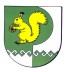 РОССИЙСКАЯ ФЕДЕРАЦИЯСЕБЕУСАДСКАЯ СЕЛЬСКАЯ  АДМИНИСТРАЦИЯ МОРКИНСКОГО МУНИЦИПАЛЬНОГО РАЙОНАРЕСПУБЛИКИ МАРИЙ ЭЛ425146, Республика Марий Эл, Моркинский район, д. Себеусад, ул. Колхозная, 4Телефон/факс  8 (83635) 9-35-87.Е-mail: adm_seb@mail.ru